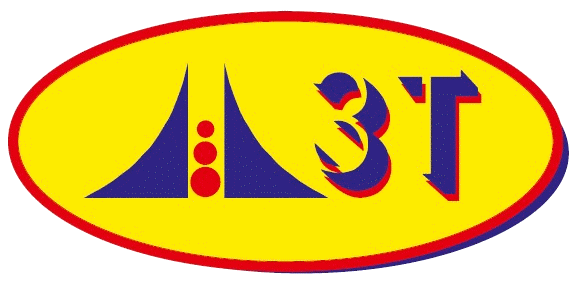  
και Ποιότητα … και Τιμές!ΔΕΛΤΙΟ ΠΑΡΑΓΓΕΛΙΑΣ          ΗΜΕΡΟΜΗΝΙΑ: ΔΕΛΤΙΟ ΠΑΡΑΓΓΕΛΙΑΣ          ΗΜΕΡΟΜΗΝΙΑ: ΕΠΩΝΥΜΙΑ:ΕΜΠΟΡΙΚΕΣ ΕΠΙΧΕΙΡΗΣΕΙΣ 3Τ Α.Ε.
Β. Κων/νου 2  - ΟΡΕΣΤΙΑΔΑΤηλ: 2552027600ΔΙΕΥΘΥΝΣΗ & ΤΚ:ΕΜΠΟΡΙΚΕΣ ΕΠΙΧΕΙΡΗΣΕΙΣ 3Τ Α.Ε.
Β. Κων/νου 2  - ΟΡΕΣΤΙΑΔΑΤηλ: 2552027600ΠΟΛΗ:ΑΦΜ:3t-toys.gr 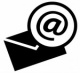 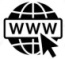 ΤΗΛΕΦΩΝΟ:ΚΙΝΗΤΟ:3tt@otenet.gr ΛΑΜΠΑΔΕΣ ΛΕΥΚΕΣΛΑΜΠΑΔΕΣ ΛΕΥΚΕΣΛΑΜΠΑΔΕΣ ΛΕΥΚΕΣᴓ 19 x 30cm ΤΕΜ:ᴓ 22 x 30cm   ΤΕΜ:ᴓ 25 x 30cm   ΤΕΜ:ᴓ 19 x 38cm   ΤΕΜ:ᴓ 22 x 38cm   ΤΕΜ:ᴓ 25 x 38cm   ΤΕΜ:ΛΑΜΠΑΔΕΣ ΝΤΕΚΟΡ – ΟΝΟΜΑΤΑ - ΜΕ ΒΑΣΗ – ΚΟΥΤΙ ΧΑΡΤΙΝΟ ΜΕ ΠΑΡΑΘΥΡΟΛΑΜΠΑΔΕΣ ΝΤΕΚΟΡ – ΟΝΟΜΑΤΑ - ΜΕ ΒΑΣΗ – ΚΟΥΤΙ ΧΑΡΤΙΝΟ ΜΕ ΠΑΡΑΘΥΡΟΛΑΜΠΑΔΕΣ ΝΤΕΚΟΡ – ΟΝΟΜΑΤΑ - ΜΕ ΒΑΣΗ – ΚΟΥΤΙ ΧΑΡΤΙΝΟ ΜΕ ΠΑΡΑΘΥΡΟΛΑΜΠΑΔΕΣ ΝΤΕΚΟΡ – ΟΝΟΜΑΤΑ - ΜΕ ΒΑΣΗ – ΚΟΥΤΙ ΧΑΡΤΙΝΟ ΜΕ ΠΑΡΑΘΥΡΟΛΑΜΠΑΔΕΣ ΝΤΕΚΟΡ – ΟΝΟΜΑΤΑ - ΜΕ ΒΑΣΗ – ΚΟΥΤΙ ΧΑΡΤΙΝΟ ΜΕ ΠΑΡΑΘΥΡΟΛΑΜΠΑΔΕΣ ΝΤΕΚΟΡ – ΟΝΟΜΑΤΑ - ΜΕ ΒΑΣΗ – ΚΟΥΤΙ ΧΑΡΤΙΝΟ ΜΕ ΠΑΡΑΘΥΡΟΛΑΜΠΑΔΕΣ ΝΤΕΚΟΡ – ΟΝΟΜΑΤΑ - ΜΕ ΒΑΣΗ – ΚΟΥΤΙ ΧΑΡΤΙΝΟ ΜΕ ΠΑΡΑΘΥΡΟΛΑΜΠΑΔΕΣ ΝΤΕΚΟΡ – ΟΝΟΜΑΤΑ - ΜΕ ΒΑΣΗ – ΚΟΥΤΙ ΧΑΡΤΙΝΟ ΜΕ ΠΑΡΑΘΥΡΟΛΑΜΠΑΔΕΣ ΝΤΕΚΟΡ – ΟΝΟΜΑΤΑ - ΜΕ ΒΑΣΗ – ΚΟΥΤΙ ΧΑΡΤΙΝΟ ΜΕ ΠΑΡΑΘΥΡΟΛΑΜΠΑΔΕΣ ΝΤΕΚΟΡ – ΟΝΟΜΑΤΑ - ΜΕ ΒΑΣΗ – ΚΟΥΤΙ ΧΑΡΤΙΝΟ ΜΕ ΠΑΡΑΘΥΡΟΛΑΜΠΑΔΕΣ ΝΤΕΚΟΡ – ΟΝΟΜΑΤΑ - ΜΕ ΒΑΣΗ – ΚΟΥΤΙ ΧΑΡΤΙΝΟ ΜΕ ΠΑΡΑΘΥΡΟΛΑΜΠΑΔΕΣ ΝΤΕΚΟΡ – ΟΝΟΜΑΤΑ - ΜΕ ΒΑΣΗ – ΚΟΥΤΙ ΧΑΡΤΙΝΟ ΜΕ ΠΑΡΑΘΥΡΟᴓ 22 x 30cmΚΩΔᴓ 22 x 30cmΤΕΜᴓ 25 x 30cmΚΩΔᴓ 25 x 30cmΤΕΜΛΑΜΠΑΔΕΣ ΝΤΕΚΟΡ – ΟΝΟΜΑΤΑ - ΜΕ ΚΟΥΤΙ ΔΙΑΦΑΝΟ PVCΛΑΜΠΑΔΕΣ ΝΤΕΚΟΡ – ΟΝΟΜΑΤΑ - ΜΕ ΚΟΥΤΙ ΔΙΑΦΑΝΟ PVCΛΑΜΠΑΔΕΣ ΝΤΕΚΟΡ – ΟΝΟΜΑΤΑ - ΜΕ ΚΟΥΤΙ ΔΙΑΦΑΝΟ PVCΛΑΜΠΑΔΕΣ ΝΤΕΚΟΡ – ΟΝΟΜΑΤΑ - ΜΕ ΚΟΥΤΙ ΔΙΑΦΑΝΟ PVCΛΑΜΠΑΔΕΣ ΝΤΕΚΟΡ – ΟΝΟΜΑΤΑ - ΜΕ ΚΟΥΤΙ ΔΙΑΦΑΝΟ PVCΛΑΜΠΑΔΕΣ ΝΤΕΚΟΡ – ΟΝΟΜΑΤΑ - ΜΕ ΚΟΥΤΙ ΔΙΑΦΑΝΟ PVCΛΑΜΠΑΔΕΣ ΝΤΕΚΟΡ – ΟΝΟΜΑΤΑ - ΜΕ ΚΟΥΤΙ ΔΙΑΦΑΝΟ PVCΛΑΜΠΑΔΕΣ ΝΤΕΚΟΡ – ΟΝΟΜΑΤΑ - ΜΕ ΚΟΥΤΙ ΔΙΑΦΑΝΟ PVCΛΑΜΠΑΔΕΣ ΝΤΕΚΟΡ – ΟΝΟΜΑΤΑ - ΜΕ ΚΟΥΤΙ ΔΙΑΦΑΝΟ PVCΛΑΜΠΑΔΕΣ ΝΤΕΚΟΡ – ΟΝΟΜΑΤΑ - ΜΕ ΚΟΥΤΙ ΔΙΑΦΑΝΟ PVCΛΑΜΠΑΔΕΣ ΝΤΕΚΟΡ – ΟΝΟΜΑΤΑ - ΜΕ ΚΟΥΤΙ ΔΙΑΦΑΝΟ PVCΛΑΜΠΑΔΕΣ ΝΤΕΚΟΡ – ΟΝΟΜΑΤΑ - ΜΕ ΚΟΥΤΙ ΔΙΑΦΑΝΟ PVCᴓ 22 x 30cmΚΩΔᴓ 22 x 30cmΤΕΜᴓ 25 x 30cmΚΩΔᴓ 25 x 30cmΤΕΜΛΑΜΠΑΔΕΣ ΝΤΕΚΟΡ – ΟΝΟΜΑΤΑ - ΧΥΜΑΛΑΜΠΑΔΕΣ ΝΤΕΚΟΡ – ΟΝΟΜΑΤΑ - ΧΥΜΑΛΑΜΠΑΔΕΣ ΝΤΕΚΟΡ – ΟΝΟΜΑΤΑ - ΧΥΜΑΛΑΜΠΑΔΕΣ ΝΤΕΚΟΡ – ΟΝΟΜΑΤΑ - ΧΥΜΑΛΑΜΠΑΔΕΣ ΝΤΕΚΟΡ – ΟΝΟΜΑΤΑ - ΧΥΜΑΛΑΜΠΑΔΕΣ ΝΤΕΚΟΡ – ΟΝΟΜΑΤΑ - ΧΥΜΑΛΑΜΠΑΔΕΣ ΝΤΕΚΟΡ – ΟΝΟΜΑΤΑ - ΧΥΜΑΛΑΜΠΑΔΕΣ ΝΤΕΚΟΡ – ΟΝΟΜΑΤΑ - ΧΥΜΑΛΑΜΠΑΔΕΣ ΝΤΕΚΟΡ – ΟΝΟΜΑΤΑ - ΧΥΜΑΛΑΜΠΑΔΕΣ ΝΤΕΚΟΡ – ΟΝΟΜΑΤΑ - ΧΥΜΑΛΑΜΠΑΔΕΣ ΝΤΕΚΟΡ – ΟΝΟΜΑΤΑ - ΧΥΜΑΛΑΜΠΑΔΕΣ ΝΤΕΚΟΡ – ΟΝΟΜΑΤΑ - ΧΥΜΑᴓ 22 x 30cmΚΩΔᴓ 22 x 30cmΤΕΜᴓ 25 x 30cmΚΩΔᴓ 25 x 30cmΤΕΜΛΑΜΠΑΔΕΣ ΧΑΛΚΟΜΑΝΙΑΣ – ΜΕ ΒΑΣΗ – ΚΟΥΤΙ ΧΑΡΤΙΝΟ ΜΕ ΠΑΡΑΘΥΡΟΛΑΜΠΑΔΕΣ ΧΑΛΚΟΜΑΝΙΑΣ – ΜΕ ΒΑΣΗ – ΚΟΥΤΙ ΧΑΡΤΙΝΟ ΜΕ ΠΑΡΑΘΥΡΟΛΑΜΠΑΔΕΣ ΧΑΛΚΟΜΑΝΙΑΣ – ΜΕ ΒΑΣΗ – ΚΟΥΤΙ ΧΑΡΤΙΝΟ ΜΕ ΠΑΡΑΘΥΡΟΛΑΜΠΑΔΕΣ ΧΑΛΚΟΜΑΝΙΑΣ – ΜΕ ΒΑΣΗ – ΚΟΥΤΙ ΧΑΡΤΙΝΟ ΜΕ ΠΑΡΑΘΥΡΟΛΑΜΠΑΔΕΣ ΧΑΛΚΟΜΑΝΙΑΣ – ΜΕ ΒΑΣΗ – ΚΟΥΤΙ ΧΑΡΤΙΝΟ ΜΕ ΠΑΡΑΘΥΡΟΛΑΜΠΑΔΕΣ ΧΑΛΚΟΜΑΝΙΑΣ – ΜΕ ΒΑΣΗ – ΚΟΥΤΙ ΧΑΡΤΙΝΟ ΜΕ ΠΑΡΑΘΥΡΟΛΑΜΠΑΔΕΣ ΧΑΛΚΟΜΑΝΙΑΣ – ΜΕ ΒΑΣΗ – ΚΟΥΤΙ ΧΑΡΤΙΝΟ ΜΕ ΠΑΡΑΘΥΡΟΛΑΜΠΑΔΕΣ ΧΑΛΚΟΜΑΝΙΑΣ – ΜΕ ΒΑΣΗ – ΚΟΥΤΙ ΧΑΡΤΙΝΟ ΜΕ ΠΑΡΑΘΥΡΟΛΑΜΠΑΔΕΣ ΧΑΛΚΟΜΑΝΙΑΣ – ΜΕ ΒΑΣΗ – ΚΟΥΤΙ ΧΑΡΤΙΝΟ ΜΕ ΠΑΡΑΘΥΡΟΛΑΜΠΑΔΕΣ ΧΑΛΚΟΜΑΝΙΑΣ – ΜΕ ΒΑΣΗ – ΚΟΥΤΙ ΧΑΡΤΙΝΟ ΜΕ ΠΑΡΑΘΥΡΟΛΑΜΠΑΔΕΣ ΧΑΛΚΟΜΑΝΙΑΣ – ΜΕ ΒΑΣΗ – ΚΟΥΤΙ ΧΑΡΤΙΝΟ ΜΕ ΠΑΡΑΘΥΡΟΛΑΜΠΑΔΕΣ ΧΑΛΚΟΜΑΝΙΑΣ – ΜΕ ΒΑΣΗ – ΚΟΥΤΙ ΧΑΡΤΙΝΟ ΜΕ ΠΑΡΑΘΥΡΟᴓ 22 x 30cmΚΩΔᴓ 22 x 30cmΤΕΜᴓ 25 x 30cmΚΩΔᴓ 25 x 30cmΤΕΜΛΑΜΠΑΔΕΣ ΧΑΛΚΟΜΑΝΙΑΣ – ΜΕ ΚΟΥΤΙ ΔΙΑΦΑΝΟ PVCΛΑΜΠΑΔΕΣ ΧΑΛΚΟΜΑΝΙΑΣ – ΜΕ ΚΟΥΤΙ ΔΙΑΦΑΝΟ PVCΛΑΜΠΑΔΕΣ ΧΑΛΚΟΜΑΝΙΑΣ – ΜΕ ΚΟΥΤΙ ΔΙΑΦΑΝΟ PVCΛΑΜΠΑΔΕΣ ΧΑΛΚΟΜΑΝΙΑΣ – ΜΕ ΚΟΥΤΙ ΔΙΑΦΑΝΟ PVCΛΑΜΠΑΔΕΣ ΧΑΛΚΟΜΑΝΙΑΣ – ΜΕ ΚΟΥΤΙ ΔΙΑΦΑΝΟ PVCΛΑΜΠΑΔΕΣ ΧΑΛΚΟΜΑΝΙΑΣ – ΜΕ ΚΟΥΤΙ ΔΙΑΦΑΝΟ PVCΛΑΜΠΑΔΕΣ ΧΑΛΚΟΜΑΝΙΑΣ – ΜΕ ΚΟΥΤΙ ΔΙΑΦΑΝΟ PVCΛΑΜΠΑΔΕΣ ΧΑΛΚΟΜΑΝΙΑΣ – ΜΕ ΚΟΥΤΙ ΔΙΑΦΑΝΟ PVCΛΑΜΠΑΔΕΣ ΧΑΛΚΟΜΑΝΙΑΣ – ΜΕ ΚΟΥΤΙ ΔΙΑΦΑΝΟ PVCΛΑΜΠΑΔΕΣ ΧΑΛΚΟΜΑΝΙΑΣ – ΜΕ ΚΟΥΤΙ ΔΙΑΦΑΝΟ PVCΛΑΜΠΑΔΕΣ ΧΑΛΚΟΜΑΝΙΑΣ – ΜΕ ΚΟΥΤΙ ΔΙΑΦΑΝΟ PVCΛΑΜΠΑΔΕΣ ΧΑΛΚΟΜΑΝΙΑΣ – ΜΕ ΚΟΥΤΙ ΔΙΑΦΑΝΟ PVCᴓ 22 x 30cmΚΩΔᴓ 22 x 30cmΤΕΜᴓ 25 x 30cmΚΩΔᴓ 25 x 30cmΤΕΜΛΑΜΠΑΔΕΣ ΧΑΛΚΟΜΑΝΙΑΣ – XYMAΛΑΜΠΑΔΕΣ ΧΑΛΚΟΜΑΝΙΑΣ – XYMAΛΑΜΠΑΔΕΣ ΧΑΛΚΟΜΑΝΙΑΣ – XYMAΛΑΜΠΑΔΕΣ ΧΑΛΚΟΜΑΝΙΑΣ – XYMAΛΑΜΠΑΔΕΣ ΧΑΛΚΟΜΑΝΙΑΣ – XYMAΛΑΜΠΑΔΕΣ ΧΑΛΚΟΜΑΝΙΑΣ – XYMAΛΑΜΠΑΔΕΣ ΧΑΛΚΟΜΑΝΙΑΣ – XYMAΛΑΜΠΑΔΕΣ ΧΑΛΚΟΜΑΝΙΑΣ – XYMAΛΑΜΠΑΔΕΣ ΧΑΛΚΟΜΑΝΙΑΣ – XYMAΛΑΜΠΑΔΕΣ ΧΑΛΚΟΜΑΝΙΑΣ – XYMAΛΑΜΠΑΔΕΣ ΧΑΛΚΟΜΑΝΙΑΣ – XYMAΛΑΜΠΑΔΕΣ ΧΑΛΚΟΜΑΝΙΑΣ – XYMAᴓ 22 x 30cmΚΩΔᴓ 22 x 30cmΤΕΜᴓ 25 x 30cmΚΩΔᴓ 25 x 30cmΤΕΜ